ANALISIS PENILAIAN PERMOHONAN KREDIT PEMILIKAN RUMAH TERHADAP REALISASI KREDIT PADA PT. BANK JABAR BANTEN CABANG SUCILAPORANDiajukan Untuk Memenuhi Salah Satu SyaratDalam Mencapai Sebutan Ahli MadyaProgram Studi Keuangan dan PerbankanJenjang Program Diploma III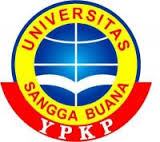 Oleh :WIDIE JUNIWATIA0011311RB1015FAKULTAS EKONOMIUNIVERSITAS SANGGA BUANA – YPKP BANDUNG2016